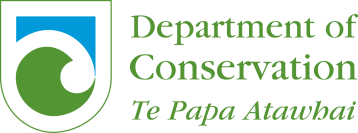 Meeting:	CSP Technical Working GroupDate:	Thursday 6 August 2020Time:  	9:00 am – 2:00 pm Place:	Microsoft teams meetingChair:	Ian Angus (Manager, Marine Species, ph: 027-704-8369; email: iangus@doc.govt.nz)Time:                        Event:9:00 amWelcome, Introductions, Scope, Objectives, ApologiesChairPresentations:Presentations:9:15 amPOP2018-06: Protected coral connectivity in New Zealand NIWA10:00 amBreak10:15 amINT2019-05: Coral biodiversity in deep-water fisheries bycatchNIWA11:00 amINT2019-03: Characterisation of marine mammal interactionsDragonfly11:45 pmObserver sightings dataDragonfly12:30 pmLunch1:00 pmCommercial fisheries seabird interaction health assessment toolDOC2:00 pmClose of meeting